Предмет: русский языкТема « Правописание буквосочетаний чк, чн, чт, щн, нщ »Результаты деятельности:Личностные (ЛР):Внутренняя позиция школьника на уровне положительного отношения к школе, принятие образца «хорошего ученика»;учебно – познавательный интерес к новому учебному материалу и способам решения новой задачи;ориентация на понимание причин успеха в УД, на самоанализ и самоконтроль результата.Метапредметные (МП):Регулятивные -  принимать и сохранять УЗ; планировать свои действия в соответствии с поставленной задачей; осуществлять итоговый и пошаговый контроль по результату.Познавательные – строить речевое высказывание в устной и письменной форме; осуществлять анализ объектов с выделением существенных признаков;Коммуникативные – формулировать собственное мнение и позицию; договариваться и приходить к общему решению в совместной деятельности.Предметные (ПР): научится применять правила правописания буквосочетаний чк, чн, чт, нщ,щн;получит возможность научиться: подбирать примеры и с изученной орфограммой.Цель: формирование и развитие ценностного отношения обучающегося к совместной УД по определению и применению знаний правописания буквосочетаний чк, чн, чт, нщ, щн.Тип урока : решение УЗ Технологическая карта урокаЭтапы урокаЦелиПланируемые результаты. Деятельность учителяДеятельность обучающихся1.Орг моментМотивация ПДМинутка чистописанияПодготовка учащихся к работе: обеспечить внешнюю благоприятную обстановку для работы, психологически настроить ребят на совместную деятельность.Личностные: самоопределение;Регулятивные: целепологание;Коммуникативные: планирование учебного сотрудничества с учителем и с одноклассниками.Здр, ребята! Меня зовут Марина Владимировна. Сегодня я буду вашим учителем. Давайте улыбнемся друг другу, я рада  видеть ваши лица, ваши улыбки и думаю, что сегодняшний урок принесёт нам всем радость общения друг с другом. Успехов вам и удач!  Сегодня у нас на уроке присутствует много гостей, повернитесь и поприветствуйте наших уважаемых гостей. Тихонечко садитесь.Открываем тетрадь и записываем число, классная работа.Мне кажется, что кто-то не улыбнулся, одна хмурая тучка пробралась к нам в класс. ( слайд №1)Она спрятала от нас задание по чистописанию. Чтобы она ушла, давайте  вслушаемся  в слово ТУЧКА. Произнесём его вместе.Какой звук слышите в середине слова?А какой буквой обозначается этот звук?Что мы знаем о букве ЧЕ?А что вы можете сказать о звуке (Ч)?Молодцы! Тучка открыла нам задание.ЧчЖжШшЩщНа какие группы можно разделить эти буквы?Первый вариант выписывают буквы, которые на письме согласные всегда мягкие, второй – всегда твёрдые.Самопроверка(слайд№2)Самооценка (светофор)Слушают учителя,  знакомятся, привествуют гостей.Садятся, открывают тетради, записывают число.Слушают учителя, смотрят презентацию, проговаривают слово.Называют звук(Ч). Звук Ч, буква ЧЕ.СогласнаяНепарный, глухой,всегда мягкий.Заглавные и маленькие, твёрдые и мягкие.Анализируют, выписывают.Проверяют, оценивают свою работу.2.Актуализация опорных знаний, постановка темы,УЗПостановка проблемы Решение проблемыПодтверждение своего мненияПриобщение к важным навыкам жизни (действенное общение, умение слушать, умение стать на точку зрения другого.Обеспечить в самом начале урока высокий уровень вовлечённости учеников в учебную деятельность. Развитие логических операций (задания подобраны так, чтобы дети смогли повторить ранее изученный материал). Подвести учащихся к формулированию темы урока.Реализация принципа деятельности. Знакомство детей со способами решения проблемы Регулятивные: целеполагание; учебно – познавательный интерес.коммуникативные: постановка вопросов, договариваться и приходить к общему решению, формулировать собственное мнение и позицию;познавательные, самостоятельное выделение, формулирование познавательной цели, построение сообщения в устной и письменной форме;логические - формулирование проблемы.Прочитайте слова в первом столбике(слайд №3)Печка, свечка, ёлочка.Прочитайте слова во втором столбике.Печник, скучный, молочный.Произнесите звук  (ч)Что мы вспомнили про звук (Ч)?Чем отличаются слова 1и 2 столбики? Какое правило вы можете сформулировать?Ребята, попробуйте определить тему нашего урока.( на доске фиксируется Тема : Правописание буквосочетаний чк,чн,.., …, …. Цель: Знакомство с буквами, которые пишутся без Ь знака.Задачи: узнать какие буквосочетания пишутся без мягкого знака; Познакомиться с правилом буквосочетаний; научиться писать изученные буквосочетания)Как вы думаете, почему ЧК и ЧН  пишутся без ь (звук всегда мягкий)Действительно, буква ч обозначает мягкий звук [ч], поэтому не надо придавать дополнительную мягкость с помощью мягкого знака.Записываем . Первое слово с большой буквы, остальные через запятую, в конце слов точка. Сочетания ЧК и ЧН подчеркнуть.Проверьте себя. Кто написал без ошибок и подчеркнул буквосочетания чк – чн-зелёный, 1-2 ошибки – жёлтый, больше 2 ошибок – красный.Как вы думаете, существуют ли в русском языке другие сочетания, кроме ЧК и ЧН, которые пишутся без ь?(слайд № 4)Выскажите своё мнениеСейчас я раздам карточки со словами. Надо разделить их по группам в зависимости от буквосочетаний.(слайд №5)№1Бабочка, спичка,  сочный, мечта Находят лишнее словоМечтаДети выясняют, что мнение подтвердилась ( или не…)и выявлено еще одно буквосочетание, которое пишется без ьУ группы  появляется возможность добавить буквосочетаниечт на доску.№2Грибочки, печка,цветочный,хищникНаходят лишнее словоХищникДети выясняют, что мнение подтвердилась ( или не…)и выявлено еще одно буквосочетание, которое пишется без ь.У группы  появляется возможность добавить буквосочетание щн на доску.№3Лисичка, дочка, песочница, одуванчик.Находят лишнее словоПончикДети выясняют, что мнение подтвердилась ( или не…)и выявлено еще одно буквосочетание, которое пишется без ь.У группы появляется возможность добавить буквосочетаниенч на доску.(слайд №6)Как вы хорошо поработали! Посмотрите наша тучка улыбается Отметьте свою работу смайликом. Если вы работали дружно, и у вас всё получилось- зелёный. Если допустили ошибку – жёлтый, если не справились с работой – красный.Давайте проверим, подтвердилась ли наше предположение?Открываем с. 5 в учебнике и читаем правило.Проверьте. Все ли буквосочетания есть на доске?Как вы думаете, правильно ли мы сделали вывод, что , кроме буквосочетаний ЧК и ЧН, существуют и другие буквосочетания?Как надо писать буквосочетания чк, чн, чт, щн,нч?Читают, анализируют, устанавливают причинно-следственные связи, доказывают.Дают характеристику звуку.В первой строке слова с сочетанием чк, а во второй с сочетанием чн.Сочетания чк, чн пишутся без мягкого знака.Определяют тему, цель урока, задачи.Потому что буква че обозначает всегда мягкий звук.Строят речевое высказывание, делают предположения.Работают в группе, анализируют, делают вывод, договариваются, находят лишнее слово.Строят речевое высказывание, высказывают своё мнение.Дети выходят к доске, берут карточку с сочетанием чти дополняют тему и цель урока.Строят речевое высказывание, высказывают своё мнение.Дети выходят к доске, берут карточку с сочетанием щн и дополняют тему и цель урока.Дети выходят к доске, берут карточку с сочетанием нч и дополняют тему и цель урока.Открывают учебник, читают правило.Высказывают своё мнение, рассказывают правило.Читают темуВысказывают своё мнение, рассказывают правило.4.Физминутка«Бывает – не бывает»(Если бывает – присаживаемся, если не бывает – руки вверх.)Веточка съела девочку (садимся)Леночка взяла скакалочку (руки вверх)Сказочный домик из шоколадочки.Леночка доит козочку. (садимся)5.Организация познавательной деятельности.Первичное закрепление.Формирование мотивации учения и обучения. Реализация принципа деятельностиДанная форма способствует формированию положительной мотивации учения познавательной активности,  активизирует учебную деятельность,  повышает эффективность урока.Регулятивные: контроль, коррекция, выделение и осознание того, что уже подлежит усвоению, осознание качества и уровня усвоения; личностные: самоопределение; ориентация на понимание причин успеха в УД.Упражнения в написании слов с изученной орфограммойОтгадайте загадки, запишите слова – отгадки. Подчеркните изученные буквосочетания.Чуть дрожит на ветеркеЛента на просторе.Узкий кончик — в ручейке,А широкий — в море. (Речка)Что это у Галочки? Ниточка на палочке, Палочка в руке,А ниточка в реке. (Удочка)В деревянном домикеПроживают гномики.Уж такие добряки – Раздают всем огоньки. (Спички)С именем вкусным. Не бывает грустным, Смотрит весело вокруг, Он Незнайке лучший друг (Пончик)Отгадайте, что за птичка:Тёмненькая невеличка, Беленькая с живота,Хвост разрезан в два хвоста. (Ласточка)Проверьте свою работу. Оцените смайликом.(слайд №7)(слайд №8) работа в парахПрочитайте задание. Всем понятно?1. Напиши, где нужно, вместо пропуска Ь знак.Ден..., печ...ка, ноч….ной, кон...ки, помощ… ник ,поч…та,птен…чик2. Вставь в предложения нужные буквосочетания.Дождик вылился из туч…ки,Вымыл ёжику колюч…ки.Проверьте свою работу, оцените.Слушают, рассуждают, отгадывают, записывают отгадки. Подчёркивают орфограммы.Проверяют, оценивают.Рассуждают, анализируют, строят речевые высказывания.6.ЗакреплениеПодводятся итоги урокаРегулятивные:контроль, коррекция, выделение и осознание того, что уже подлежит усвоению, осознание качества и уровня усвоения; личностные: самоопределение.Какое новое открытие вы сегодня для себя сделали?7.РефлексияДаётся устная оценка о работе учащихся на уроке, проводится рефлексия.(слайд№9)Дополните предложения:Я сегодня узнал…Мне понравилось …Я научился… Я рад …(слайд №10)Отметьте свою работу на лесенке успеха.Посмотрите на смайлики. Вспомните как вы работали на уроке и отметьте свою работу на «Лесенке успеха»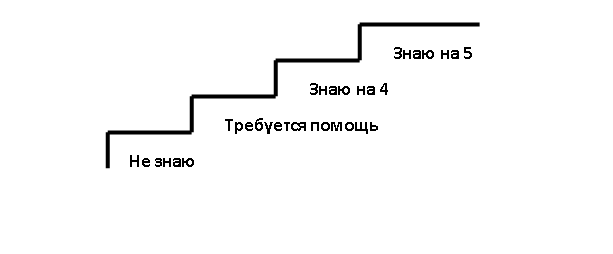 (слайд №11)Спасибо за урок!